                                                 ПРОЄКТ                 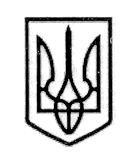 У К Р А Ї Н А СТОРОЖИНЕЦЬКА МІСЬКА РАДА ЧЕРНІВЕЦЬКОГО РАЙОНУЧЕРНІВЕЦЬКОЇ ОБЛАСТІВИКОНАВЧИЙ КОМІТЕТР І Ш Е Н Н Я 27 грудня  2022 року                                                                                      № Про затвердження плану роботи виконавчого комітету Сторожинецької міської ради на  2023 рік та звіт про виконанняплану роботи за 2022 рікЗаслухавши голову Сторожинецької міської ради щодо основних завдань виконавчого комітету Сторожинецької міської ради  на  2023 рік та звіт про виконання плану роботи виконавчого комітету міської ради за 2022 рік, керуючись Законом України «Про місцеве самоврядування в Україні»,  ВИКОНАВЧИЙ КОМІТЕТ МІСЬКОЇ РАДИ ВИРІШИВ: 1. Затвердити план роботи виконавчого комітету міської ради на 2023 рік (додаток 1).2. Звіт про виконання плану роботи виконавчого комітету міської ради    за 2022 рік взяти до відома (додаток 2).3. Першому заступнику міського голови, керівникам та спеціалістам виконавчого органу міської ради забезпечити своєчасну підготовку та виконання заходів, що передбачені планом роботи виконавчого комітету міської ради.4. Контроль за виконанням даного рішення залишаю за собою.Сторожинецький міський голова                                    Ігор МАТЕЙЧУКВиконавець: Начальник відділу організаційної та кадрової роботи  		                         Ольга ПАЛАДІЙПогоджено:Секретар міської ради						   Дмитро БОЙЧУКПерший заступник міського голови			    Ігор БЕЛЕНЧУКНачальник юридичного відділу      			              Олексій КОЗЛОВНачальник відділу документообігу та контролю          					               Микола БАЛАНЮК                                                                                          Додаток № 1                                                                                         до рішення виконавчого                                                                                      комітету  міської ради                                                                                    від 27 грудня 2022 № ПЛАН РОБОТИвиконавчого комітету Сторожинецької міської радина  2023 рікСторожинецький міський голова                        Ігор МАТЕЙЧУКЗвіт про виконання плану роботи виконавчого комітету міської ради за 2022 рікУ 2021 році діяльність виконавчого комітету Сторожинецької міської ради здійснювалась відповідно до вимог чинного законодавства України та плану роботи.Впродовж звітного періоду відбулося 43 засідання виконавчого комітету міської ради, з них: 31 позачергове засідання.  На розгляд було внесено 324 питання. Всі засідання проходили організовано, відкрито і гласно, із залученням необхідних фахівців, запрошенням представників засобів масової інформації. Перелік внесених та прийнятих  рішень відображає актуальні проблеми економічного, соціального та культурного життя громади.     Впродовж 2022 року виконавчий апарат міської ради здійснював організаційне, правове, інформаційне, аналітичне, матеріально-технічне забезпечення діяльності міської ради. На виконання Закону України «Про доступ до публічної інформації» інформація про її діяльність, усі проєкти та прийняті рішення ради розміщуються на веб-сайті міської ради. Робота Сторожинецької міської територіальної громади постійно висвітлювалась на сторінках газети «Рідний край» та інших засобах масової інформації.       Сторожинецький міський голова                        Ігор МАТЕЙЧУК№з/пЗміст роботиТермін            виконанняТермін            виконанняВідповідальніза виконання12334І. Питання для розгляду на засіданні виконавчого комітету міської радиІ. Питання для розгляду на засіданні виконавчого комітету міської радиІ. Питання для розгляду на засіданні виконавчого комітету міської радиІ. Питання для розгляду на засіданні виконавчого комітету міської радиІ. Питання для розгляду на засіданні виконавчого комітету міської ради1.1.Про підсумки роботи із зверненнями  громадян, які надійшли до міської ради у 2022 роцісіченьВідділ документообігу та контролюВідділ документообігу та контролю1.2Про підсумки роботи реєстраційного відділу міської ради в сфері реєстрації місця проживання за 2022 ріклютийРеєстраційний відділРеєстраційний відділ1.3Про проведення весняної толоки по санітарній очистці і благоустрою населених пунктів, братських кладовищ, пам’ятників та обелісківберезеньВідділ містобудування, архітектури, житлово-комунального господарства, транспорту, благоустрою та інфраструктуриВідділ містобудування, архітектури, житлово-комунального господарства, транспорту, благоустрою та інфраструктури1.4.Про протипожежний стан на території Сторожинецької територіальної громадиквітеньВійськово-облікове бюро Військово-облікове бюро 1.5Про попередження нещасних випадків на воді у літній період 2022 рокутравеньВійськово-облікове бюроВійськово-облікове бюро1.6Про стан справ щодо захисту дітей-сиріт та дітей позбавлених батьківського піклування на території Сторожинецької територіальної громадичервеньСлужба у справах дітейСлужба у справах дітей1.7Про роботу Центру надання адміністративних послуг міської ради  з питань видачі документів дозвільного характеру та адміністративних послуг за   6 місяців 2023 рокулипеньЦентр надання адміністративних послуг міської ради  Центр надання адміністративних послуг міської ради  1.8Звіт про виконання річного плану роботи школами естетичного виховання серпеньСектор з питань культури, туризму та інформаційної політики міської радиСектор з питань культури, туризму та інформаційної політики міської ради1.9Про стан надання медико-санітарної допомоги населенню міста і сіл Сторожинецької міської територіальної громадивересеньГоловний лікар Сторожинецького Центру ПМДГоловний лікар Сторожинецького Центру ПМД1.10Про організацію підготовки підприємств житлово-комунального господарства міста до роботи в осінньо-зимовий період 2023-2024 рокижовтеньВідділ містобудування, архітектури, житлово-комунального господарства, транспорту, благоустрою та інфраструктуриВідділ містобудування, архітектури, житлово-комунального господарства, транспорту, благоустрою та інфраструктури1.11Про інвентаризацію нерухомого комунального майна на території Сторожинецької міської територіальної громадилистопадСектор з питань комунальної власностіСектор з питань комунальної власності1.12Про затвердження плану роботи Сторожинецької міської ради на 2024 рік та звіт про виконання плану роботи за 2023 рікгруденьсекретар міської радисекретар міської ради1.13Про заходи щодо організації та проведення в місті новорічних та різдвяних святгруденьСектор з питань культури, туризму та інформаційної політики міської радиСектор з питань культури, туризму та інформаційної політики міської радиІІ. Питання для розгляду в робочому порядкуІІ. Питання для розгляду в робочому порядкуІІ. Питання для розгляду в робочому порядкуІІ. Питання для розгляду в робочому порядкуІІ. Питання для розгляду в робочому порядкуПідготовка проектів розпоряджень міського головиПідготовка проектів розпоряджень міського головиПідготовка проектів розпоряджень міського головиПідготовка проектів розпоряджень міського головиПідготовка проектів розпоряджень міського голови2.1З основної діяльностіВпродовж рокуВпродовж рокуСтруктурні підрозділи міської ради2.2З особового складуВпродовж рокуВпродовж рокуВідділи міської ради2.3Про надання щорічних оплачуваних відпусток та відпусток у зв’язку з навчаннямВпродовж рокуВпродовж рокуВідділ організаційної та кадрової роботи2.4Про надання короткострокових відряджень працівникамВпродовж рокуВпродовж рокуВідділ організаційної та кадрової роботи2.5З адміністративно-господарських питаньВпродовж рокуВпродовж рокуПрацівники апарату міської радиІІІ. Проведення нарадІІІ. Проведення нарадІІІ. Проведення нарадІІІ. Проведення нарадІІІ. Проведення нарад3.1Проведення нарад із керівниками комунальних загальноосвітніх навчальних закладів громадиВпродовж  рокуВпродовж  року3.2Апаратні нарадиЩопонеділкаЩопонеділка3.3Засідання старостатівВпродовж рокуВпродовж року3.4Наради міського голови з керівниками комунальних служб громадиВпродовж рокуВпродовж рокуIV. Участь у підготовці та проведенні основних організаційних заходів, урочистостей тощоIV. Участь у підготовці та проведенні основних організаційних заходів, урочистостей тощоIV. Участь у підготовці та проведенні основних організаційних заходів, урочистостей тощоIV. Участь у підготовці та проведенні основних організаційних заходів, урочистостей тощоIV. Участь у підготовці та проведенні основних організаційних заходів, урочистостей тощо4.1Проведення Новорічно-Різдвяних святСіченьСіченьСтруктурні підрозділи міської радиСтруктурні підрозділи міської ради4.2Участь у проведенні свята Дня Соборності УкраїниСіченьСіченьСтруктурні підрозділи міської радиСтруктурні підрозділи міської ради4.3Участь у проведенні заходів з Дня вшанування Героїв КрутСіченьСіченьСтруктурні підрозділи міської радиСтруктурні підрозділи міської ради4.4Участь у проведенні дня вшанування учасників бойових дій на території інших державЛютийЛютийСтруктурні підрозділи міської радиСтруктурні підрозділи міської ради4.5Підготовка і проведення свята Дня працівників комунального господарства і побутового обслуговування населенняБерезеньБерезеньСтруктурні підрозділи міської радиСтруктурні підрозділи міської ради4.6Участь у проведенні Дня довкілляКвітеньКвітеньСтруктурні підрозділи міської радиСтруктурні підрозділи міської ради4.7Участь у проведенні Дня Чорнобильської трагедіїКвітеньКвітеньСтруктурні підрозділи міської радиСтруктурні підрозділи міської ради4.8Підготовка і проведення Дня пам’яті та примирення і Перемоги над нацизмом у ЄвропіТравеньТравеньСтруктурні підрозділи міської радиСтруктурні підрозділи міської ради4.9Підготовка і проведення  заходів до Міжнародного Дня захисту дітейЧервеньЧервеньСтруктурні підрозділи міської радиСтруктурні підрозділи міської ради4.10Підготовка і проведення Дня скорботи та вшанування пам’яті жертв війни в УкраїніЧервеньЧервеньСтруктурні підрозділи міської радиСтруктурні підрозділи міської ради4.11Підготовка і проведення Дня молодіЧервеньЧервеньСтруктурні підрозділи міської радиСтруктурні підрозділи міської ради4.12Підготовка і проведення свята Дня Конституції УкраїниЧервеньЧервеньСтруктурні підрозділи міської радиСтруктурні підрозділи міської ради4.13Підготовка і проведення Дня Державного Прапора УкраїниСерпеньСерпеньСтруктурні підрозділи міської радиСтруктурні підрозділи міської ради4.14Підготовка і проведення Дня Незалежності УкраїниСерпеньСерпеньСтруктурні підрозділи міської радиСтруктурні підрозділи міської ради4.15Підготовка і проведення Дня Знань
ВересеньВересеньСтруктурні підрозділи міської радиСтруктурні підрозділи міської ради4.16Підготовка і проведення Дня підприємцяВересеньВересеньСтруктурні підрозділи міської радиСтруктурні підрозділи міської ради4.17Підготовка і проведення Дня фізичної культури і спортуВересеньВересеньСтруктурні підрозділи міської радиСтруктурні підрозділи міської ради4.18Підготовка і проведення Дня рятувальників України.ВересеньВересеньСтруктурні підрозділи міської радиСтруктурні підрозділи міської ради4.19Підготовка і проведення Дня працівника лісуВересеньВересеньСтруктурні підрозділи міської радиСтруктурні підрозділи міської ради4.20Підготовка і проведення Дня вихователяВересеньВересеньСтруктурні підрозділи міської радиСтруктурні підрозділи міської ради4.21Підготовка і проведення Всеукраїнського дня бібліотекВересеньВересеньСтруктурні підрозділи міської радиСтруктурні підрозділи міської ради4.22Підготовка і проведення Міжнародного дня музикиЖовтеньЖовтеньСтруктурні підрозділи міської радиСтруктурні підрозділи міської ради4.23Підготовка і проведення Міжнародного дня літніх людейЖовтеньЖовтеньСтруктурні підрозділи міської радиСтруктурні підрозділи міської ради4.24Підготовка і проведення Дня ВчителяЖовтеньЖовтеньСтруктурні підрозділи міської радиСтруктурні підрозділи міської ради4.25Підготовка і проведення Міжнародного дня лікаря.ЖовтеньЖовтеньСтруктурні підрозділи міської радиСтруктурні підрозділи міської ради4.26Підготовка і проведення Дня  працівника освітиЖовтеньЖовтеньСтруктурні підрозділи міської радиСтруктурні підрозділи міської ради4.27Підготовка і проведення свята Дня захисника УкраїниЖовтеньЖовтеньСтруктурні підрозділи міської радиСтруктурні підрозділи міської ради4.28Підготовка і проведення Дня працівників сільського господарстваЛистопадЛистопадСтруктурні підрозділи міської радиСтруктурні підрозділи міської ради4.29Участь у проведенні Всеукраїнського Дня працівників культури і аматорів народного мистецтваЛистопад Листопад Структурні підрозділи міської радиСтруктурні підрозділи міської ради4.30Підготовка і проведення Дня гідності і свободиЛистопадЛистопадСтруктурні підрозділи міської радиСтруктурні підрозділи міської ради4.31Підготовка і проведення Дня Збройних сил УкраїниГруденьГруденьСтруктурні підрозділи міської радиСтруктурні підрозділи міської ради4.32Підготовка і проведення Дня місцевого самоврядування в УкраїніГруденьГруденьСтруктурні підрозділи міської радиСтруктурні підрозділи міської ради4.33Підготовка і проведення річниці створення Сторожинецької громадиГрудень Грудень Структурні підрозділи міської радиСтруктурні підрозділи міської радиДодаток 2                                                                                                до рішення виконавчого         комітету міської радивід 27.12.2022  № 